Maths Home learning w/b 26th AprilThis week we are learning;To find one more or one less and ten more or ten lessTo compare numbers within 100 on a number lineTo compare numbers within 100 on a place value chartCount, compare and order numbers to 100Please watch the videos to accompany each lesson first before completing the independent tasks.Monday 26h AprilIn this lesson you will find one more, one less and ten more and ten less from a given number by using manipulatives to support your counting.https://classroom.thenational.academy/lessons/to-find-one-more-or-one-less-and-ten-more-or-ten-less-ccvk6c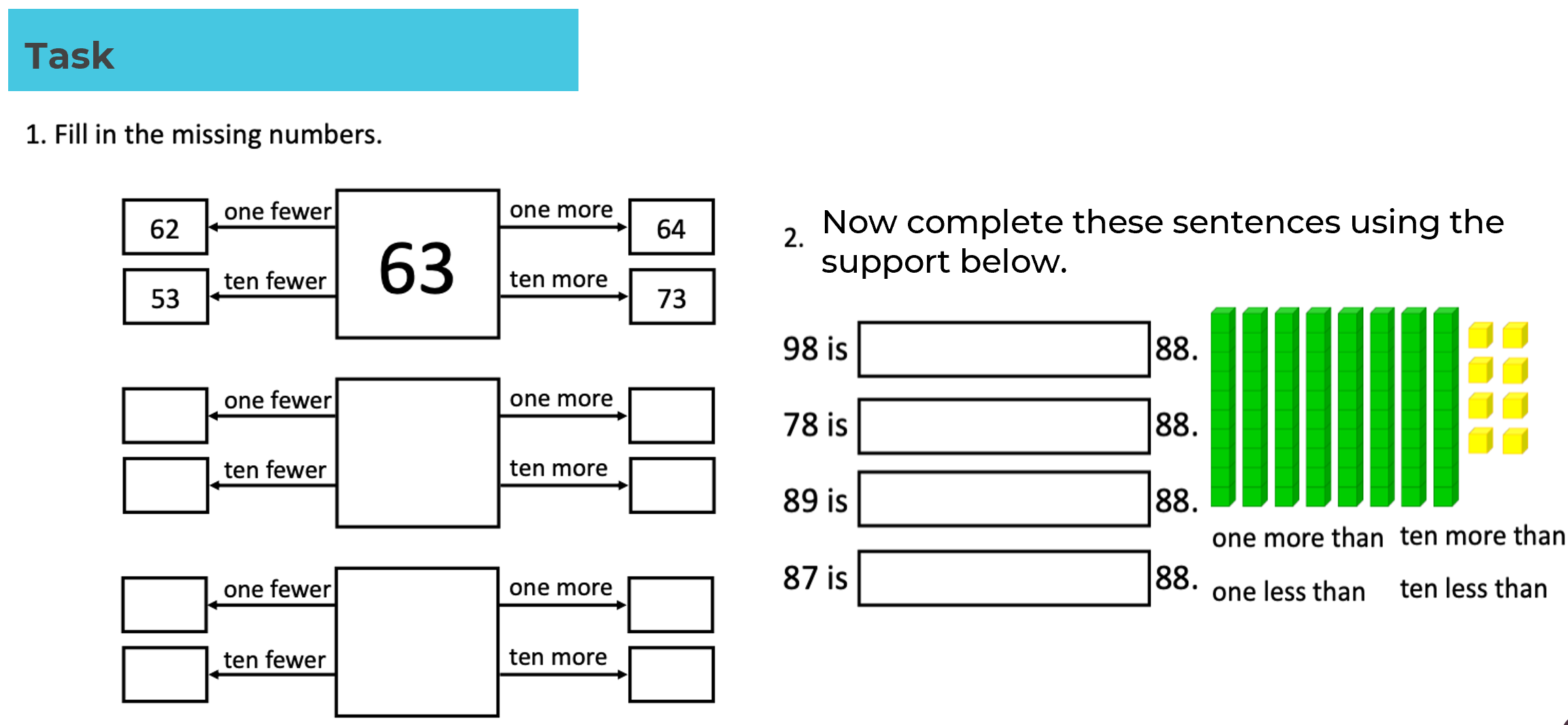 Tuesday 27th AprilIn this lesson you will be counting and comparing numbers within 100 using a number line. You will be using the vocabulary, greater and less to decide which number has the greatest or lesser value.https://classroom.thenational.academy/lessons/to-compare-numbers-within-100-on-a-number-line-60wpcd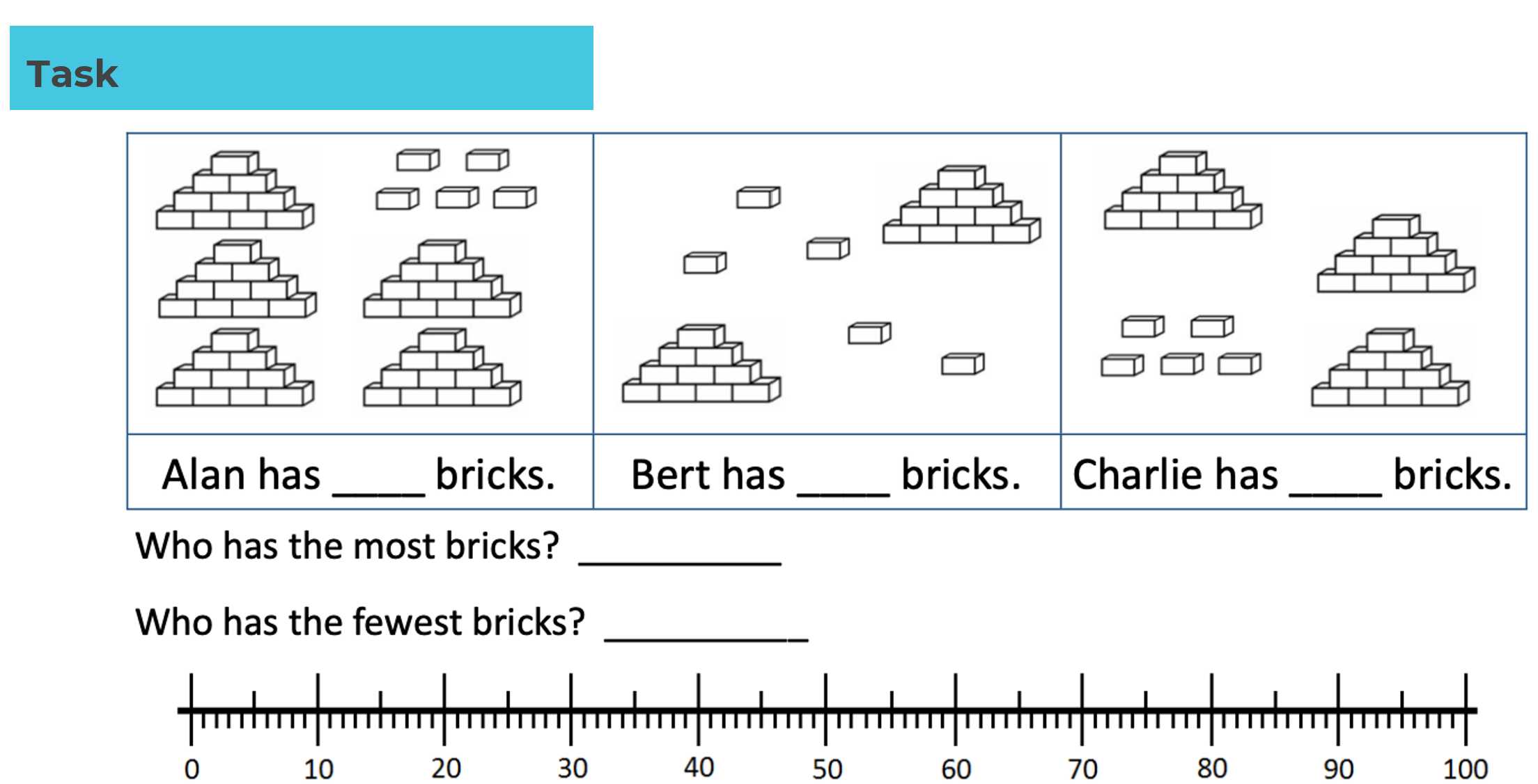 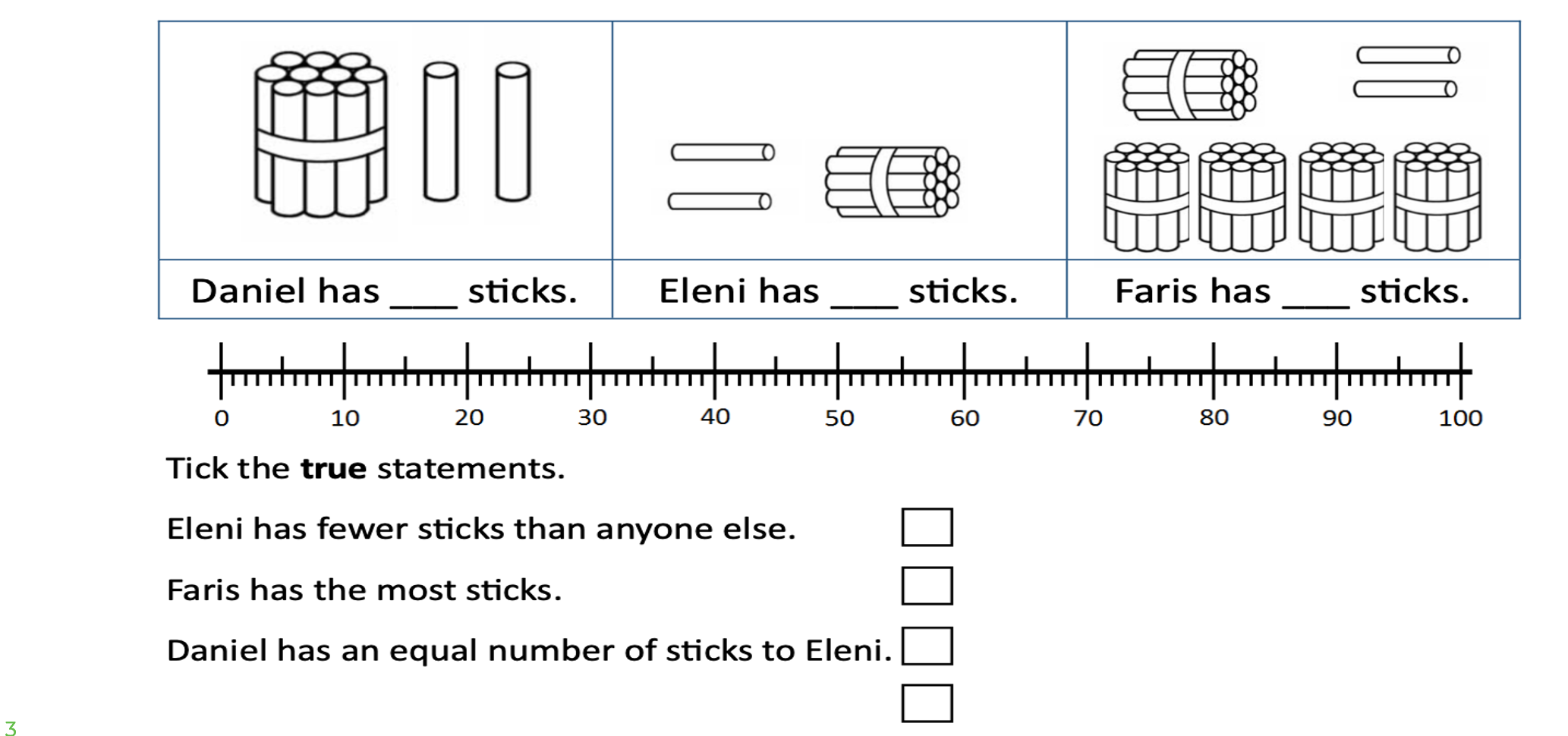 Wednesday 28th AprilIn this lesson you will be counting and comparing numbers within 100 using a place value charthttps://classroom.thenational.academy/lessons/to-compare-numbers-within-100-on-a-place-value-chart-6mrp6r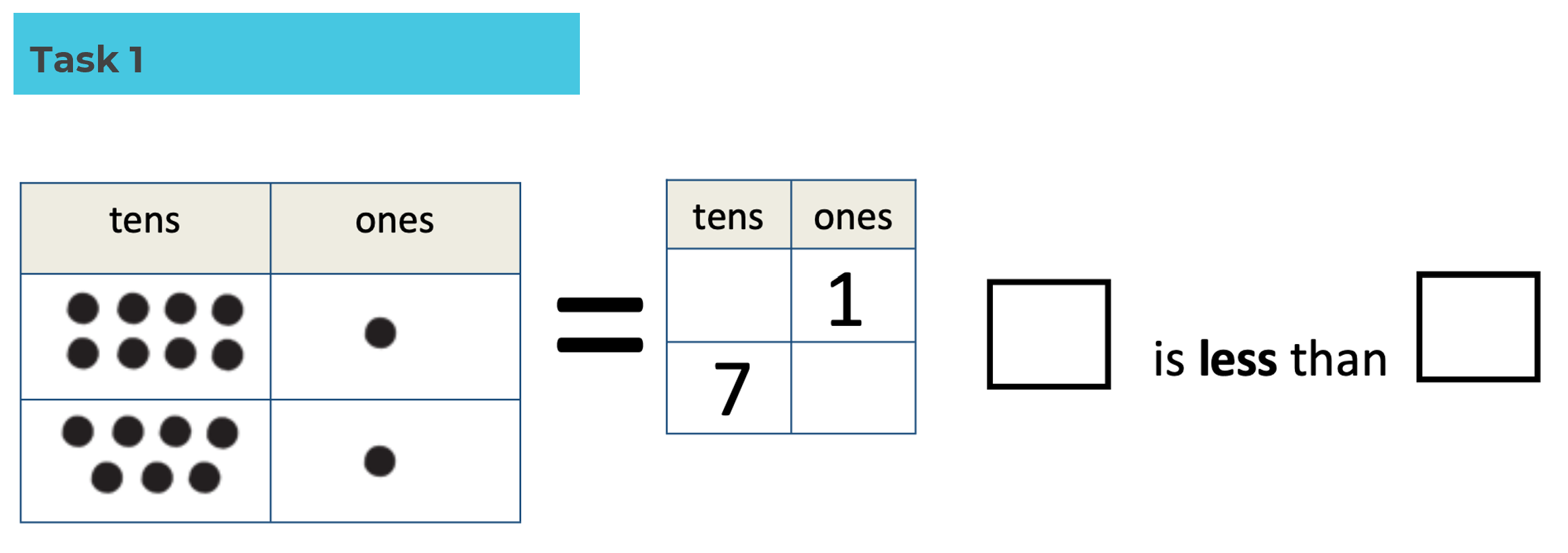 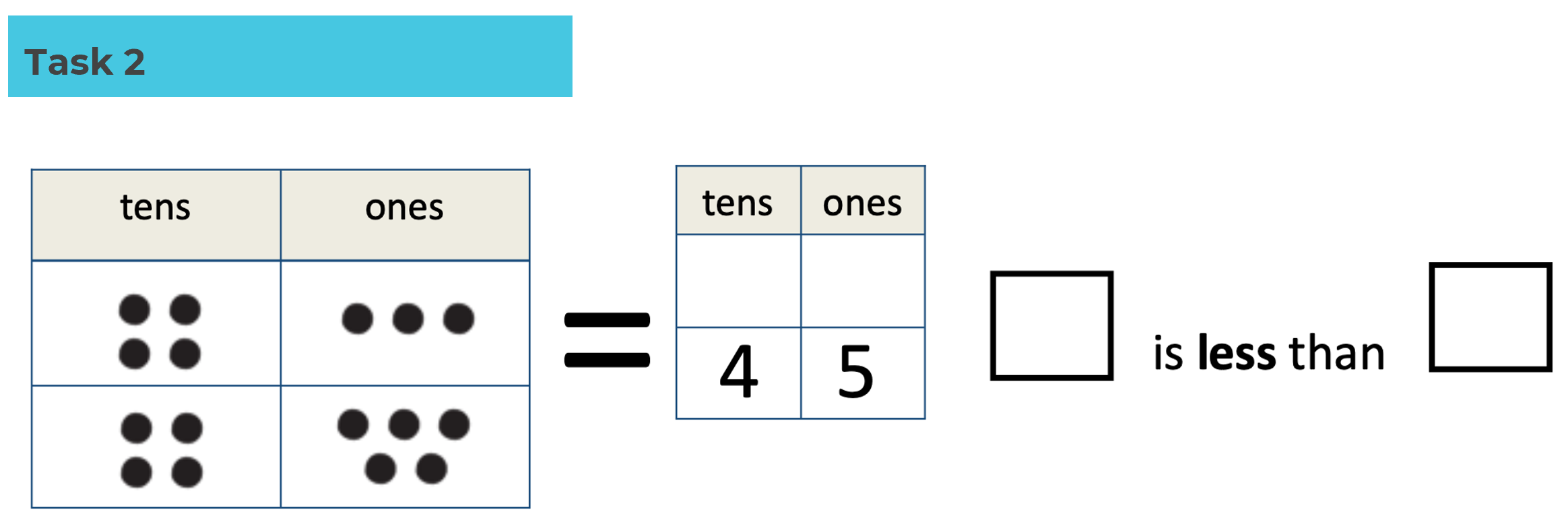 Thursday 29th AprilIn this lesson you will be counting, comparing and ordering numbers within 100.https://classroom.thenational.academy/lessons/to-order-numbers-within-100-part-1-65jkat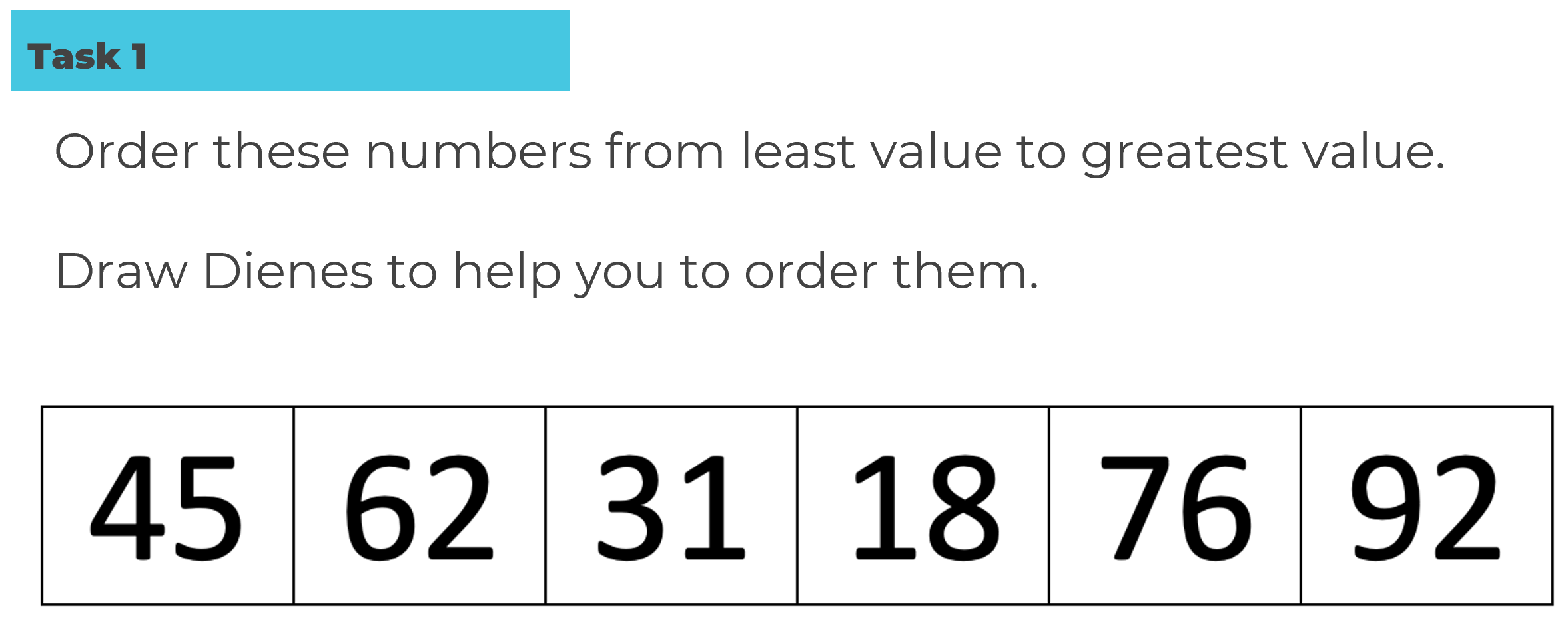 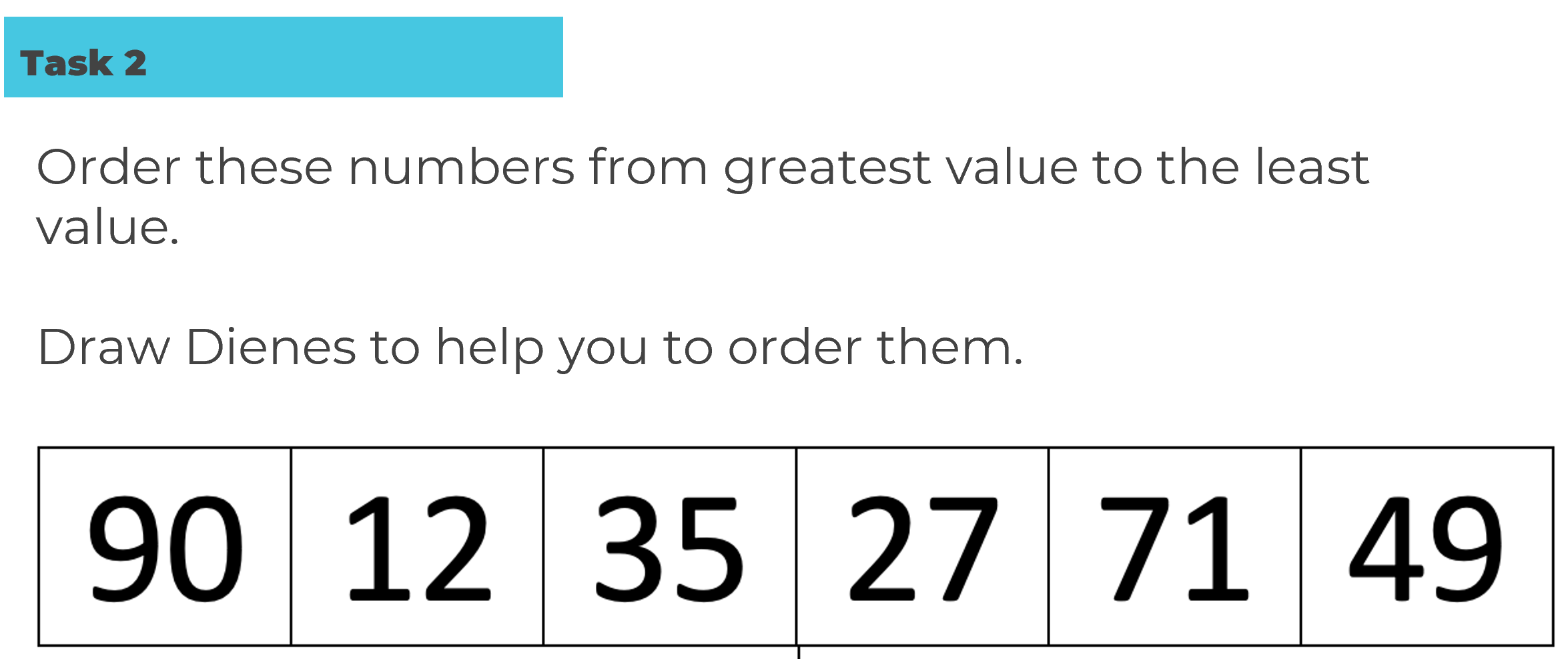 Friday 20th AprilIn this lesson you will be counting, comparing and ordering numbers within 100.https://classroom.thenational.academy/lessons/to-order-numbers-within-100-part-2-6nk64d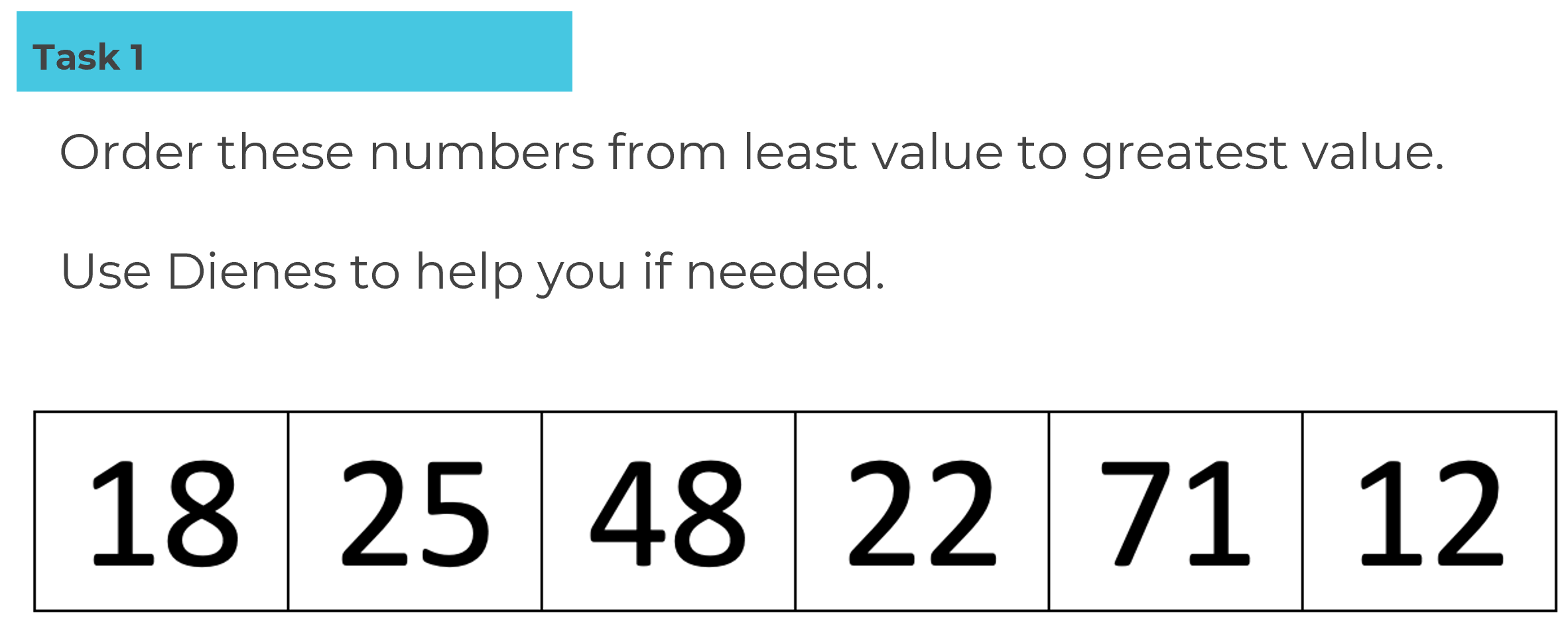 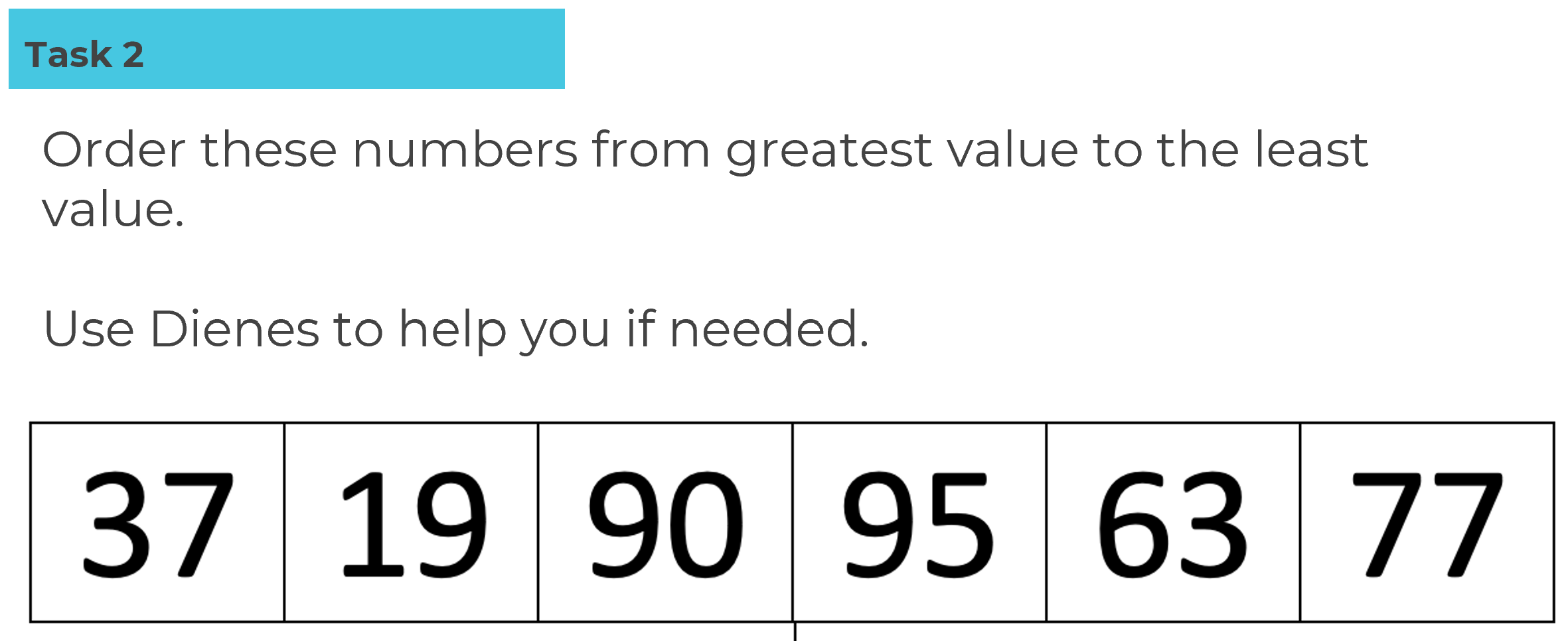 